
МИНИСТЕРСТВО ЗДРАВООХРАНЕНИЯ РОССИЙСКОЙ ФЕДЕРАЦИИПРИКАЗот 19 марта 2020 года N 198н
О временном порядке организации работы медицинских организаций в целях реализации мер по профилактике и снижению рисков распространения новой коронавирусной инфекции COVID-19(с изменениями на 4 декабря 2020 года)Информация об изменяющих документахВ соответствии с Федеральным законом от 21.11.2011 N 323-ФЗ "Об основах охраны здоровья граждан в Российской Федерации" (Собрание законодательства Российской Федерации 2011, N 48, ст.6724; 2019 N 52, ст.7836) и пунктом 5.2.208 Положения о Министерстве здравоохранения Российской Федерации, утвержденного постановлением Правительства Российской Федерации от 19.06.2012 N 608 (Собрание законодательства Российской Федерации 2012, N 26, ст.3526) и в целях борьбы с угрозой распространения новой коронавирусной инфекции COVID-19
приказываю:
1. Создать:
Федеральный дистанционный консультативный центр анестезиологии-реаниматологии для взрослых по вопросам диагностики и лечения новой коронавирусной инфекции COVID-19 и пневмоний (далее - ФДРКЦ для взрослых) на базе федерального государственного автономного образовательного учреждения высшего образования Первый Московский государственный медицинский университет имени И.М.Сеченова Министерства здравоохранения Российской Федерации (Сеченовский Университет);
Федеральный дистанционный консультативный центр анестезиологии-реаниматологии для детей по вопросам диагностики и лечения новой коронавирусной инфекции COVID-19 и пневмоний (далее - ФДРКЦ для детей) на базе обособленного структурного подразделения - Российская детская клиническая больница федерального государственного автономного образовательного учреждения высшего образования "Российский национальный исследовательский медицинский университет имени Н.И.Пирогова" Министерства здравоохранения Российской Федерации;
Федеральный дистанционный консультативный центр анестезиологии-реаниматологии для беременных по вопросам диагностики и лечения новой коронавирусной инфекции COVID-19 и пневмоний (далее - ФДРКЦ для беременных) на базе федерального государственного бюджетного учреждения "Национальный медицинский исследовательский центр акушерства, гинекологии и перинатологии имени академика В.И.Кулакова" Министерства здравоохранения Российской Федерации;
резервный Федеральный дистанционный консультативный центр анестезиологии-реаниматологии по вопросам диагностики и лечения новой коронавирусной инфекции COVID-19 и пневмоний на базе федерального государственного бюджетного учреждения "Национальный медико-хирургический Центр имени Н.И.Пирогова" Министерства здравоохранения Российской Федерации.
Федеральный дистанционный консультативный центр по вопросам клиники, патогенеза и лечения тяжелых и осложненных форм гриппа у взрослых и детей на базе федерального государственного бюджетного учреждения "Научно-исследовательский институт гриппа имени А.А.Смородинцева" Министерства здравоохранения Российской Федерации.     (Абзац дополнительно включен с 28 сентября 2020 года приказом Минздрава России от 15 сентября 2020 года N 982н)
Организационно-методический центр по созданию и функционированию выездных мобильных мультидисциплинарных бригад в целях оказания медицинской помощи пациентам с новой коронавирусной инфекцией COVID-19 в субъектах Российской Федерации на базе федерального государственного бюджетного учреждения "Национальный медико-хирургический Центр имени Н.И.Пирогова" Министерства здравоохранения Российской Федерации.(Абзац дополнительно включен с 26 декабря 2020 года приказом Минздрава России от 4 декабря 2020 года N 1288н)2. Определить единый номер колл-центра федеральных дистанционных реанимационных консультативных центров, указанных в пункте 1 настоящего приказа, - 8-800-200-46-46.
3. Федеральному государственному бюджетному учреждению "Национальный медицинский исследовательский центр фтизиопульмонологии и инфекционных заболеваний" Министерства здравоохранения Российской Федерации:
обеспечить проведение дистанционных семинаров для медицинских работников по особенностям клинического течения, диагностике и лечению новой коронавирусной инфекции COVID-19;
обеспечить круглосуточную консультативную помощь органам исполнительной власти субъектов Российской Федерации в сфере охраны здоровья в случае выявления лиц с подозрением на новую коронавирусную инфекцию COVID-19;
создать выездные мультидисциплинарные бригады в целях осуществления организационно-методической поддержки субъектов Российской Федерации по организации оказания медицинской помощи пациентам с новой коронавирусной инфекцией COVID-19.
4. Федеральному государственному бюджетному учреждению "Центральный научно-исследовательский институт организации и информатизации здравоохранения" Министерства здравоохранения Российской Федерации:
создать выездные мультидисциплинарные бригады в целях осуществления организационно-методической поддержки субъектов Российской Федерации по организации оказания медицинской помощи пациентам с новой коронавирусной инфекцией COVID-19;
осуществлять оперативный мониторинг заболеваемости внебольничной пневмонией и новой коронавирусной инфекцией COVID-19"(Пункт в редакции, введенной в действие с 26 декабря 2020 года приказом Минздрава России от 4 декабря 2020 года N 1288н. - См. предыдущую редакцию)
4_1. Федеральному государственному бюджетному учреждению "Национальный медицинский исследовательский центр терапии и профилактической медицины" Министерства здравоохранения Российской Федерации:
создать Федеральный дистанционный консультативный центр по вопросам вакцинации против новой коронавирусной инфекции COVID-19;
обеспечить проведение дистанционных семинаров для медицинских работников медицинских организаций, подведомственных органам исполнительной власти субъектов Российской Федерации в сфере охраны здоровья по вопросам вакцинации против новой коронавирусной инфекции COVID-19;
обеспечить консультативную помощь медицинским организациям, подведомственным органам исполнительной власти субъектов Российской Федерации в сфере охраны здоровья, по вопросам вакцинации против новой коронавирусной инфекции COVID-19;
создать "горячую линию" в целях информирования населения по вопросам вакцинации против новой коронавирусной инфекции COVID-19.(Пункт дополнительно включен с 26 декабря 2020 года приказом Минздрава России от 4 декабря 2020 года N 1288н)5. Рекомендовать руководителям органов исполнительной власти субъектов Российской Федерации в сфере охраны здоровья:
а) создать и организовать функционирование:
дистанционных консультативных центров анестезиологии-реаниматологии для взрослых по вопросам диагностики и лечения новой коронавирусной инфекции COVID-19 и пневмоний (далее - ДРКЦ для взрослых) на базе дистанционных консультативных центров анестезиологии-реаниматологии, осуществляющих деятельность в соответствии с приказом Министерства здравоохранения Российской Федерации от 15.11.2012 N 919н "Об утверждении Порядка оказания медицинской помощи взрослому населению по профилю "анестезиология и реаниматология" (зарегистрирован Минюстом России 29.12.2012, регистрационный N 26512) с изменениями, внесенными приказом Минздрава России от 14.09.2018 N 625н (зарегистрирован Минюстом России 31.10.2018, регистрационный N 52591);
дистанционных консультативных центров анестезиологии-реаниматологии для детей по вопросам диагностики и лечения новой коронавирусной инфекции COVID-19 и пневмоний (далее - ДРКЦ для детей) на базе центров анестезиологии и реанимации для детей, осуществляющих деятельность в соответствии с приказом Министерства здравоохранения Российской Федерации от 12.11.2012 N 909н "Об утверждении Порядка оказания медицинской помощи детям по профилю "анестезиология и реаниматология" (зарегистрирован Минюстом России 29.12.2012, регистрационный N 26514), с изменением, внесенным приказом Минздрава России от 09.07.2013 N 434н (зарегистрирован Минюстом России 02.08.2013, регистрационный N 29236);
дистанционных консультативных центров анестезиологии-реаниматологии для беременных по вопросам диагностики и лечения новой коронавирусной инфекции COVID-19 и пневмоний (далее - ДРКЦ для беременных) на базе акушерских дистанционных консультативных центров с выездными анестезиолого-реанимационными акушерскими бригадами для оказания экстренной и неотложной медицинской помощи перинатального центра и родильного дома, осуществляющих деятельность в соответствии с приказом Министерства здравоохранения Российской Федерации от 1.11.2012 N 572н "Об утверждении Порядка оказания медицинской помощи по профилю "акушерство и гинекология (за исключением использования вспомогательных репродуктивных технологий)" (зарегистрирован Минюстом России 02.04.2013, регистрационный N 27960) с изменениями, внесенными приказами Минздрава России от 17.01.2014 N 25н (зарегистрирован Минюстом России 19.03.2014, регистрационный N 31644), от 11.06.2015 N 333н (зарегистрирован Минюстом России 10.07.2015, регистрационный N 37983), от 12.01.2016 N 5н (зарегистрирован Минюстом России 10.02.2016, регистрационный N 41053);
б) организовать взаимодействие ДРКЦ для взрослых с ФДРКЦ и Федеральным государственным бюджетным учреждением "Национальный медицинский исследовательский центр фтизиопульмонологии и инфекционных заболеваний" Министерства здравоохранения Российской Федерации;
обеспечить организацию проведения лабораторных исследований в целях установления возбудителя внебольничных пневмоний, а в случае невозможности установления возбудителя - обеспечить оперативное информирование Департамента организации экстренной медицинской помощи и управления рисками здоровью Минздрава России;
в) организовать оказание медицинской помощи с применением телемедицинских технологий гражданам с подтвержденным диагнозом новой коронавирусной инфекции COVID-19, состояние которых позволяет наблюдаться на дому, а также с признаками или подтвержденным диагнозом внебольничных пневмоний, острыми респираторными вирусными инфекциями, гриппа;
организовать обеспечение медицинских организаций необходимыми помещениями, средствами связи и оборудованием для проведения консультаций (консилиумов врачей) для осуществления дистанционного взаимодействия медицинских работников с пациентами. В случае осуществления консультаций с применением телемедицинских технологий медицинскими работниками при удаленном режиме работы организовать обеспечение указанных медицинских работников средствами связи и оборудованием для проведения консультаций;
обеспечить при наличии технической возможности и с учетом требований о защите информации применение современных информационных технологий и информационных систем в целях реализации мер по профилактике и снижению рисков распространения новой коронавирусной инфекции COVID-19, в том числе применение технологии искусственного интеллекта (включая диагностику новой коронавирусной инфекции COVID-19, основанную на анализе изображений, обработку естественного языка и распознавание речи, интеллектуальную поддержку принятия решений) в соответствии с Указом Президента Российской Федерации от 10 октября 2019 г. N 490 "О развитии искусственного интеллекта в Российской Федерации" (Собрание законодательства Российской Федерации, 2019, N 41, ст.5700).     (Абзац дополнительно включен с 26 декабря 2020 года приказом Минздрава России от 4 декабря 2020 года N 1288н)(Подпункт дополнительно включен с 23 ноября 2020 года приказом Минздрава России от 30 октября 2020 года N 1184н)
г) организовать амбулаторные центры диагностики и лечения новой коронавирусной инфекции COVID-19 (далее - Центр);
организовать взаимодействие Центров с медицинскими организациями, оказывающими скорую медицинскую помощь и медицинскими организациями, оказывающими медицинскую помощь в амбулаторных и стационарных условиях;
предусмотреть оснащение Центров автомобильным транспортом для доставки пациентов, медицинских работников, а также для перевозки биологических материалов для исследований, доставки лекарственных препаратов.(Подпункт дополнительно включен с 23 ноября 2020 года приказом Минздрава России от 30 октября 2020 года N 1184н)
6. Утвердить:
порядок взаимодействия федеральных дистанционных консультативных центров анестезиологии-реаниматологии по вопросам диагностики и лечения новой коронавирусной инфекции COVID-19 и пневмоний с дистанционными консультативными центрами анестезиологии-реаниматологии в субъектах Российской Федерации по вопросам диагностики и лечения новой коронавирусной инфекции COVID-19 и пневмоний согласно приложению N 1;
временный порядок организации оказания скорой, в том числе скорой специализированной, медицинской помощи в целях реализации мер по профилактике и снижению рисков распространения новой коронавирусной инфекции COVID-19 согласно приложению N 2;
временный порядок организации работы медицинских организаций, оказывающих медицинскую помощь в амбулаторных условиях, в целях реализации мер по профилактике и снижению рисков распространения новой коронавирусной инфекции COVID-19, согласно приложению N 3;(Абзац в редакции, введенной в действие с 26 декабря 2020 года приказом Минздрава России от 4 декабря 2020 года N 1288н. - См. предыдущую редакцию)
алгоритм действий медицинских работников, оказывающих медицинскую помощь в амбулаторных условиях, в том числе на дому, пациентам с острыми респираторными вирусными инфекциями, гриппом и внебольничной пневмонией, согласно приложению N 4;(Абзац в редакции, введенной в действие с 26 декабря 2020 года приказом Минздрава России от 4 декабря 2020 года N 1288н. - См. предыдущую редакцию)
основные принципы организации медицинской помощи пациентам с острыми респираторными вирусными инфекциями среднетяжелого или тяжелого течения, тяжелыми и (или) осложненными формами гриппа и внебольничной пневмонией при подозрении на новую коронавирусную инфекцию COVID-19 в медицинских организациях и их структурных подразделениях, оказывающих медицинскую помощь в стационарных условиях, согласно приложению N 5;(Абзац в редакции, введенной в действие с 26 декабря 2020 года приказом Минздрава России от 4 декабря 2020 года N 1288н. - См. предыдущую редакцию)
алгоритм действий медицинских работников, оказывающих медицинскую помощь в стационарных условиях согласно приложению N 6;
протокол мероприятий, проводимых медицинскими работниками, по недопущению внутрибольничного распространения новой коронавирусной инфекции COVID-19 в медицинской организации, оказывающей медицинскую помощь в стационарных условиях согласно приложению N 7;
основные принципы оказания медицинской помощи в амбулаторных условиях (на дому) пациентам с установленным диагнозом новой коронавирусной инфекции COVID-19 согласно приложению N 8;(Абзац дополнительно включен с 30 марта 2020 года приказом Минздрава России от 27 марта 2020 года N 246н)
порядок организации дополнительной подготовки медицинских работников в целях реализации мер по профилактике и снижению рисков распространения новой коронавирусной инфекции COVID-19 согласно приложению N 9;(Абзац дополнительно включен с 30 марта 2020 года приказом Минздрава России от 27 марта 2020 года N 246н)     
минимальные требования к осуществлению медицинской деятельности, направленной на профилактику, диагностику и лечение новой коронавирусной инфекции COVID-19, согласно приложению N 10;(Абзац дополнительно включен с 6 апреля 2020 года приказом Минздрава России от 2 апреля 2020 года N 264н)
временный порядок организации работы медицинских организаций, осуществляющих работы по заготовке, хранению, транспортировке и обеспечению безопасности донорской крови и (или) ее компонентов, в целях реализации мер по профилактике и снижению рисков распространения новой коронавирусной инфекции COVID-19 среди доноров донорской крови и (или) ее компонентов согласно приложению N 11;(Абзац дополнительно включен с 30 апреля 2020 года приказом Минздрава России от 29 апреля 2020 года N 385н)
порядок госпитализации в медицинские организации пациентов с установленным диагнозом новой коронавирусной инфекции COVID-19 в зависимости от степени тяжести заболевания согласно приложению N 12;(Абзац дополнительно включен с 6 июня 2020 года приказом Минздрава России от 18 мая 2020 года N 459н)
порядок выписки (перевода) из медицинской организации и критерии выздоровления пациентов с установленным диагнозом новой коронавирусной инфекции COVID-19 согласно приложению N 13;(Абзац дополнительно включен с 6 июня 2020 года приказом Минздрава России от 18 мая 2020 года N 459н; в редакции, введенной в действие с 26 декабря 2020 года приказом Минздрава России от 4 декабря 2020 года N 1288н. - См. предыдущую редакцию)
временный порядок приема пациентов медицинскими организациями, оказывающими специализированную, в том числе высокотехнологичную, медицинскую помощь в плановой форме в условиях сохранения риска распространения новой коронавирусной инфекции COVID-19 согласно приложению N 14;(Абзац дополнительно включен с 5 июня 2020 года приказом Минздрава России от 29 мая 2020 года N 513н)
временный порядок приема пациентов и сопровождающих лиц медицинскими организациями и иными организациями, осуществляющими санаторно-курортное лечение, в условиях сохранения риска распространения новой коронавирусной инфекции COVID-19 согласно приложению N 15;(Абзац дополнительно включен с 5 июня 2020 года приказом Минздрава России от 29 мая 2020 года N 513н)
временные штатные нормативы структурных подразделений медицинской организации, оказывающих медицинскую помощь взрослому населению с новой коронавирусной инфекцией COVID-19 в стационарных условиях, согласно приложению N 16;(Абзац дополнительно включен с 18 октября 2020 года приказом Минздрава России от 1 октября 2020 года N 1062н)
временные штатные нормативы структурных подразделений медицинской организации, оказывающих медицинскую помощь детям с новой коронавирусной инфекцией COVID-19 в стационарных условиях, согласно приложению N 17;(Абзац дополнительно включен с 18 октября 2020 года приказом Минздрава России от 1 октября 2020 года N 1062н)
временный регламент организации и оказания консультативной медицинской помощи с применением телемедицинских технологий гражданам с подтвержденным диагнозом новой коронавирусной инфекции COVID-19, а также с признаками или подтвержденным диагнозом внебольничной пневмонии, острой респираторной вирусной инфекцией, гриппа, получающих медицинскую помощь в амбулаторных условиях (на дому), согласно приложению N 18;(Абзац дополнительно включен с 23 ноября 2020 года приказом Минздрава России от 30 октября 2020 года N 1184н)
положение об организации работы амбулаторного центра диагностики и лечения новой коронавирусной инфекции COVID-19 согласно приложению N 19.     (Абзац дополнительно включен с 23 ноября 2020 года приказом Минздрава России от 30 октября 2020 года N 1184н)
правила организации оказания медицинской помощи выездными мобильными мультидисциплинарными бригадами согласно приложению N 20.(Абзац дополнительно включен с 26 декабря 2020 года приказом Минздрава России от 4 декабря 2020 года N 1288н)7. Настоящий приказ действует до 1 января 2022 года.(Пункт в редакции, введенной в действие с 26 декабря 2020 года приказом Минздрава России от 4 декабря 2020 года N 1288н. - См. предыдущую редакцию)
Министр
М.А.МурашкоЗарегистрированов Министерстве юстицииРоссийской Федерации19 марта 2020 года,регистрационный N 57786Приложение N 1
к приказу Министерства здравоохранения
Российской Федерации
от 19 марта 2020 года N 198н
(В редакции, введенной в действие
с 30 марта 2020 года
приказом Минздрава России
от 27 марта 2020 года N 246н. -
См. предыдущую редакцию)Порядок взаимодействия федеральных дистанционных консультативных центров анестезиологии-реаниматологии по вопросам диагностики и лечения новой коронавирусной инфекции COVID-19 и пневмоний с дистанционными консультативными центрами анестезиологии-реаниматологии в субъектах Российской Федерации по вопросам диагностики и лечения новой коронавирусной инфекции COVID-19 и пневмоний(с изменениями на 4 декабря 2020 года)1. Настоящий Порядок определяет правила взаимодействия Федерального дистанционного консультативного центра анестезиологии-реаниматологии для взрослых по вопросам диагностики и лечения новой коронавирусной инфекции COVID-19 и пневмоний, Федерального дистанционного консультативного центра анестезиологии-реаниматологии для детей по вопросам диагностики и лечения новой коронавирусной инфекции COVID-19 и пневмоний, Федерального дистанционного консультативного центра анестезиологии-реаниматологии для беременных по вопросам диагностики и лечения новой коронавирусной инфекции COVID-19 и пневмоний, резервного Федерального дистанционного консультативного центра анестезиологии-реаниматологии по вопросам диагностики и лечения новой коронавирусной инфекции COVID-19 и пневмоний (далее - ФДРКЦ) с Федеральным дистанционным консультативным центром по вопросам клиники, патогенеза и лечения тяжелых и осложненных форм гриппа у взрослых и детей и дистанционными консультативными центрами анестезиологии-реаниматологии по вопросам диагностики и лечения новой коронавирусной инфекции COVID-19, пневмоний и тяжелых и осложненных форм гриппа в субъектах Российской Федерации (далее - региональные центры) при оказании медицинской помощи, включая проведение консультаций с применением телемедицинских технологий (далее - ТМК) при новой коронавирусной инфекции COVID-19, пневмониях, тяжелых и осложненных формах гриппа.(Пункт в редакции, введенной в действие с 28 сентября 2020 года приказом Минздрава России от 15 сентября 2020 года N 982н. - См. предыдущую редакцию)
2. Порядок разработан с целью оперативного получения врачами-специалистами региональных центров ТМК по вопросам оказания медицинской помощи пациентам с новой коронавирусной инфекцией COVID-19, пневмонией, тяжелыми и осложненными формами гриппа (далее также - пациенты).(Пункт в редакции, введенной в действие с 28 сентября 2020 года приказом Минздрава России от 15 сентября 2020 года N 982н. - См. предыдущую редакцию)
3. ТМК врачей-специалистов региональных центров для взрослых с врачами-специалистами ФДРКЦ для взрослых проводятся при наличии у пациентов одного из следующих состояний:
новая коронавирусная инфекция COVID-19 или пневмония тяжелого течения, в том числе с дыхательной и (или) полиорганной недостаточностью;
тяжелая форма гриппа с дыхательной недостаточностью.(Пункт в редакции, введенной в действие с 26 декабря 2020 года приказом Минздрава России от 4 декабря 2020 года N 1288н. - См. предыдущую редакцию)
4. ТМК врачей-специалистов региональных центров для детей с врачами-специалистами ФДРКЦ для детей проводятся при наличии у пациента с подозрением на новую коронавирусную инфекцию COVID-19 или с подтвержденным диагнозом новой коронавирусной инфекции COVID-19 или с диагнозом пневмония или тяжелой и (или) осложненной формой гриппа одного из следующих состояний (обстоятельств):(Абзац в редакции, введенной в действие с 28 сентября 2020 года приказом Минздрава России от 15 сентября 2020 года N 982н. - См. предыдущую редакцию)
дыхательной недостаточности, требующей инвазивной вентиляции легких;
недостаточности кровообращения, рефрактерной к инотропным и (или) вазопрессорным препаратам;
нарастание синдрома системной воспалительной реакции или ухудшение оценки pSOFA;
необходимости применения методов интенсивной терапии, недоступных в медицинской организации (например, экстракорпоральной мембранной оксигенации, экстракорпоральной гемокоррекции);
наличие тяжелого хронического заболевания у ребенка с подтвержденным диагнозом новой коронавирусной инфекции COVID-19.
5. ТМК врачей-специалистов региональных центров для беременных с врачами-специалистами ФДРКЦ для беременных проводятся при наличии у беременных, рожениц и родильниц одного из следующих состояний:
новая коронавирусная инфекция COVID-19 среднетяжелого или тяжелого течения и (или) пневмония;
дыхательная недостаточность;
тяжелая и (или) осложненная форма гриппа.(Пункт в редакции, введенной в действие с 26 декабря 2020 года приказом Минздрава России от 4 декабря 2020 года N 1288н. - См. предыдущую редакцию)
       6. ТМК врачей-специалистов медицинских организаций субъектов Российской Федерации с врачами-специалистами региональных центров для взрослых проводятся при наличии у пациента с подозрением на новую коронавирусную инфекцию COVID-19 или подтвержденным диагнозом новой коронавирусной инфекции COVID-19 и (или) с внебольничной пневмонией и (или) с тяжелой и (или) осложненной формой гриппа, находящегося в отделении анестезиологии и реанимации, острой дыхательной недостаточности и (или) острого респираторного дистресс-синдрома, в том числе:(Абзац в редакции, введенной в действие с 28 сентября 2020 года приказом Минздрава России от 15 сентября 2020 года N 982н. - См. предыдущую редакцию)         
частоты дыхательных движений более 30 движений/мин;
насыщения крови кислородом по данным пульсоксиметрии () 93% и менее;
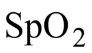 парциального напряжения кислорода в артериальной крови соотнесенного к фракции кислорода в дыхательной смеси (/) 300 мм рт.ст. и менее;
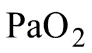 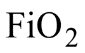 прогрессирования пневмонии;
снижения уровня сознания;
необходимости респираторной поддержки (неинвазивной и инвазивной вентиляции легких);
нестабильной гемодинамики (систолическое артериальное давление менее 90 мм рт.ст. или диастолическое артериальное давление менее 60 мм рт.ст., потребность в вазопрессорных препаратах, диурез менее 20 мл/час);
синдрома полиорганной недостаточности;
оценки по шкале qSOFA более 2 баллов.
7. ТМК врачей-специалистов медицинских организаций субъектов Российской Федерации с врачами-специалистами региональных центров для детей проводятся при наличии у ребенка симптомов острой респираторной инфекции в сочетании с дыхательной недостаточностью 2-3 степени, в том числе при  менее 90%.
8. ТМК врачей-специалистов медицинских организаций субъектов Российской Федерации с врачами-специалистами региональных центров для беременных проводятся при наличии у беременных, рожениц и родильниц одного из следующих состояний:
подозрения на новую коронавирусную инфекцию COVID-19 или подтвержденный диагноз новой коронавирусной инфекции COVID-19 и (или) пневмония;
легочной патологии с явлениями дыхательной недостаточности;
тяжелая и (или) осложненная форма гриппа.     (Абзац дополнительно включен с 28 сентября 2020 года приказом Минздрава России от 15 сентября 2020 года N 982н)
9. Региональные центры ежедневно заполняют и направляют до 7:30 по московскому времени сводную информацию (рекомендуемый образец приведен в приложении N 1 к настоящему Порядку), по адресу электронной почты:
региональные центры для взрослых - frkc2020@sechenov.ru;
региональные центры для детей - telemed@rdkb.ru;
региональные центры для беременных covid@oparina4.ru.
10. Медицинские организации субъектов Российской Федерации на каждого пациента, по которому проводится ТМК, ежедневно до 7.30 и до 19.30 по московскому времени направляют в региональные центры информацию о ежедневном динамическом наблюдении пациента (рекомендуемый образец приведен в приложении N 2 к настоящему Порядку).
11. Основные функции ФДРКЦ:
оказание ТМК в соответствии с Порядком организации и оказания медицинской помощи с применением телемедицинских технологий по запросам региональных центров в целях оказания срочных и плановых консультаций по вопросам проведения искусственной вентиляции легких, антимикробной терапии, экстракорпоральной мембранной оксигенации пациентам при наличии у них состояний, указанных в пунктах 3-5 настоящего Порядка, и в случае, если решение по тактике ведения пациента невозможно принять на уровне регионального центра;(Абзац в редакции, введенной в действие с 26 декабря 2020 года приказом Минздрава России от 4 декабря 2020 года N 1288н. - См. предыдущую редакцию)________________ Приказ Министерства здравоохранения Российской Федерации от 30.11.2017 N 965н "Об утверждении порядка организации и оказания медицинской помощи с применением телемедицинских технологий" (зарегистрирован Министерством юстиции Российской Федерации 9 января 2018 г., регистрационный N 49577).
определение лиц (с указанием фамилии, имени, отчества (при наличии), должности, контактных данных), ответственных за организацию проведения ТМК, включая подготовку протокола ТМК (рекомендуемый образец приведен в приложении N 3 к настоящему Порядку);
техническое сопровождение ТМК;
организация дежурств врачей-специалистов (врача-анестезиолога-реаниматолога, врача-инфекциониста, врача-акушера-гинеколога, врача-пульмонолога) в круглосуточном режиме;
организация получения информации для осуществления ТМК (результатов лабораторных и инструментальных методов исследования (ультразвуковое исследование, рентгенологическое исследование, компьютерная и магнитно-резонансная томография при необходимости) и параметров, отражающих состояние жизненно важных функций организма человека, в том числе данных пульсоксиметрии, аппаратов искусственной вентиляции легких (далее - ИВЛ), с указанием даты проведения обследований;
мониторинг состояния пациентов, в отношении которых проводились ТМК;
направление протоколов патолого-анатомических вскрытий, проведенных в срок до суток после констатации биологической смерти человека, в отношении всех пациентов с подозрением на новую коронавирусную инфекцию COVID-19 или подтвержденным диагнозом новой коронавирусной инфекции COVID-19 и (или) с пневмонией, в резервный Федеральный дистанционный консультативный центр анестезиологии-реаниматологии по вопросам диагностики и лечения новой коронавирусной инфекции COVID-19 и пневмоний на базе федерального государственного бюджетного учреждения "Национальный медико-хирургический Центр имени Н.И.Пирогова" Министерства здравоохранения Российской Федерации ежедневно до 10:00 по московскому времени (с досылом протоколов патолого-анатомических вскрытий после окончательного оформления);
взаимодействие с Федеральным дистанционным консультативным центром по вопросам клиники, патогенеза и лечения тяжелых и осложненных форм гриппа у взрослых и детей в отношении лечения пациентов с тяжелыми и осложненными формами гриппа.     (Абзац дополнительно включен с 28 сентября 2020 года приказом Минздрава России от 15 сентября 2020 года N 982н)
12. Основные функции регионального центра:
обеспечение проведения в круглосуточном режиме консультаций, в том числе ТМК, с врачами-специалистами медицинских организаций субъекта Российской Федерации по вопросам тактики ведения тяжелых и крайне тяжелых пациентов с новой коронавирусной инфекцией COVID-19, организационно-методическое обеспечение мероприятий по оказанию медицинской помощи пациентам с новой коронавирусной инфекцией COVID-19, разработка форм отчетности, осуществление контроля качества оказания реанимационной медицинской помощи;
обеспечение проведения в круглосуточном режиме ТМК с врачами-специалистами ФДРКЦ по вопросам проведения искусственной вентиляция легких, антимикробной терапии, экстракорпоральной мембранной оксигенации в случае, если решение по тактике ведения пациента невозможно принять на уровне регионального центра, передача данных и информации о пациентах, поступивших из медицинских организаций субъекта Российской Федерации;
© АО «Кодекс», 2021. Исключительные авторские и смежные права принадлежат АО «Кодекс».Политика конфиденциальности персональных данных8-800-555-90-25 - spp@kodeks.ru